ΠΛΑΙΣΙΟ ΟΡΓΑΝΩΣΗΣ ΣΧΟΛΙΚΗΣ ΖΩΗΣ – ΕΣΩΤΕΡΙΚΟΣ  ΚΑΝΟΝΙΣΜΟΣ ΛΕΙΤΟΥΡΓΙΑΣ     Το Σχολείο επιδιώκει με κάθε μέσο να καλλιεργήσει στους μαθητές και στις μαθήτριες τον αυτοσεβασμό και τον αλληλοσεβασμό, με στόχο τη διαμόρφωση χαρακτήρων ικανών να πορευτούν αρμονικά και δημιουργικά με τους συνανθρώπους τους. Κύριος σκοπός είναι η πολύπλευρη διαμόρφωση της προσωπικότητας των μαθητών και μαθητριών και η διαπαιδαγώγησή τους σε κλίμα δημοκρατικού διαλόγου, κατανόησης και σεβασμού των ανθρωπιστικών αρχών και αξιών. Ο παρακάτω Εσωτερικός Κανονισμός Λειτουργίας προβλέπεται από την Υπουργική Απόφαση Aριθμ. 13423/ΓΔ4/2021 - ΦΕΚ 491/Β/09–02–2021 και διαμορφώθηκε ύστερα από εισήγηση του Διευθυντή της σχολικής μονάδας με τη συμμετοχή όλων των μελών του Συλλόγου Διδασκόντων, των μελών του διοικητικού συμβουλίου του συλλόγου γονέων και κηδεμόνων και σε συνεργασία με το Προεδρείο του δεκαπενταμελούς μαθητικού συμβουλίου. Σκοπός του είναι η θεμελίωση ενός πλαισίου που υποστηρίζει το εκπαιδευτικό έργο και την απρόσκοπτη συμμετοχή όλων στην εκπαιδευτική διαδικασία, μέσα σε ένα κλίμα που βοηθά στην ολόπλευρη ανάπτυξη της προσωπικότητας των μαθητών/μαθητριών και εξασφαλίζει την σωματική ασφάλεια και συναισθηματική πλήρωση όλων των μελών της σχολικής κοινότητας.        Όλα τα μέλη της σχολικής κοινότητας του Γυμνασίου Γουμένισσας αποδεχόμαστε ότι η ακριβής τήρηση του Εσωτερικού Κανονισμού Λειτουργίας αποτελεί ευθύνη και υποχρέωση της Διεύθυνσης του σχολείου, των εκπαιδευτικών, των μαθητών και μαθητριών και των γονέων και κηδεμόνων.Α) Προσέλευση, διαλείμματα, αποχώρηση από το σχολείο Οι μαθητές/μαθήτριες οφείλουν να προσέρχονται στο σχολείο πριν από την έναρξη των μαθημάτων. Μόλις χτυπά το πρωινό κουδούνι συγκεντρώνονται στον προαύλιο χώρο (ή στο εσωτερικό του σχολείου κατά τους χειμερινούς μήνες) και παρατάσσονται όπως τους υποδεικνύεται από τους εφημερεύοντες καθηγητές για την προσευχή. Τη φετινή σχολική χρονιά λόγω πανδημίας η προβλεπόμενη πρωινή διαδικασία πραγματοποιείται σε κάθε τμήμα.Οι αλλόθρησκοι μαθητές που δεν συμμετέχουν στην πρωινή προσευχή οφείλουν να σέβονται τους υπολοίπους και να παραμένουν στις θέσεις τους για να ακούσουν με προσοχή τυχόν ανακοινώσεις που κάνει ο διευθυντής ή ο καθηγητής του μαθήματος/ του τμήματος.Όσοι προσέρχονται την πρώτη ώρα με καθυστέρηση, εισέρχονται στο μάθημα αλλά χρεώνονται με απουσία σύμφωνα με απόφαση του Συλλόγου Διδασκόντων. Σε περίπτωση επανειλημμένης καθυστέρησης των μαθητών, ενημερώνονται τηλεφωνικά οι γονείς τους παρουσία των ιδίων.Η έξοδος από την αίθουσα κατά τη διάρκεια του διαλείμματος είναι υποχρεωτική για να αερίζεται η αίθουσα και να καθαρίζονται οι επιφάνειες των θρανίων από το προσωπικό καθαριότητας του σχολείου. Κατά τη διάρκεια του διαλείμματος οι εφημερεύοντες καθηγητές επιβλέπουν τους μαθητές, λαμβάνοντας θέση στο διάδρομο και στον αύλειο χώρο μόλις χτυπήσει το κουδούνι και προσέρχονται στην αίθουσά τους ή στο γραφείο καθηγητών μόνο εφόσον οι μαθητές έχουν ήδη εισέλθει με ασφάλεια στις αίθουσές τους για την επόμενη διδακτική ώρα. Οι μαθητές/τριες οφείλουν να υπακούν και να συμμορφώνονται με τις υποδείξεις των εφημερευόντων. Η είσοδος στην αίθουσα πριν από κάθε διδακτική ώρα πρέπει να γίνεται με τάξη, μόλις χτυπά το κουδούνι και πριν την έλευση του διδάσκοντα καθηγητή. Με τάξη οφείλουν να παραμένουν και εντός της σχολικής τάξης μέχρι την έλευση του διδάσκοντα.Την τελευταία ώρα των μαθημάτων και πιο συγκεκριμένα μόλις χτυπά το κουδούνι που σημαίνει τη λήξη των μαθημάτων, οι μαθητές οφείλουν να σηκώσουν τις καρέκλες τους για να διευκολύνουν το έργο της καθαριότητας. Στη συνέχεια αποχωρούν από την αίθουσα διδασκαλίας με τάξη.Οι μαθητές/μαθήτριες δεν επιτρέπεται να αποχωρήσουν από το σχολείο χωρίς άδεια πριν από τη λήξη των μαθημάτων. Σε περίπτωση ανάγκης έκτακτης αποχώρησης κατά τη διάρκεια του σχολικού ωραρίου(π.χ. ασθένεια ή άλλος σοβαρός λόγος), πρέπει να λαμβάνουν άδεια από το διευθυντή ή σε περίπτωση απουσίας του από τον υποδιευθυντή ή έστω από κάποιον άλλο καθηγητή και να ενημερώνεται ο/η γονέας/κηδεμόνας, για να παραλάβει το ανήλικο παιδί.  Εάν δεν καταστεί εφικτή η επικοινωνία με τον κηδεμόνα, η αποχώρηση του μαθητή δεν είναι δυνατή. Σε περίπτωση αδικαιολόγητης αποχώρησης από το σχολείο ο μαθητής τιμωρείται. Σε περίπτωση που κάποιος μαθητής απουσιάσει αδικαιολόγητα από κάποια διδακτική ώρα κατά τη διάρκεια του σχολικού ωραρίου, ενημερώνεται άμεσα ο κηδεμόνας του και σε περίπτωση επανάληψης του γεγονότος υφίσταται συγκεκριμένη ποινή.Σύμφωνα με τις εγκυκλίους και τις οδηγίες του ΕΟΔΥ και του ΥΠΑΙΘ ο γονέας/κηδεμόνας είναι υποχρεωμένος να κρατήσει σπίτι το τέκνο του σε περίπτωση αδιαθεσίας και να ενημερώσει το σχολείο. Αν διαγνωστεί μαθητής/τρια ότι νοσεί από τον COVID19 ο γονέας/κηδεμόνας είναι υποχρεωμένος να ενημερώσει άμεσα το σχολείο για να δρομολογηθούν όλες οι προβλεπόμενες διαδικασίες.Η χρήση μάσκας είναι υποχρεωτική στο εσωτερικό του σχολείου και στον αύλειο χώρο, σύμφωνα με τα υφιστάμενα κάθε φορά μέτρα. Από το σχ. έτος 2020 – 2021 και λόγω των ειδικών συνθηκών που προέκυψαν από την πανδημία του COVID-19, θεσπίστηκε στο σχολείο η ύπαρξη υπευθύνου διαχείρισης περιστατικών COVID-19 καθώς και αναπληρωτή αυτού, στους οποίους απευθύνονται οι μαθητές/τριες σε ανάλογες περιπτώσεις. Β) Συμπεριφορά μαθητών/τριών – Παιδαγωγικός έλεγχοςΟι μαθητές/μαθήτριες οφείλουν να επιδεικνύουν δημοκρατική συμπεριφορά, να υπακούουν τους κανόνες του σχολείου, να σέβονται τους/τις εκπαιδευτικούς, τους συμμαθητές και τις συμμαθήτριές τους, καθώς και τη σχολική περιουσία. Σε περίπτωση που η συμπεριφορά τους παρουσιάζει αποκλίσεις, θα αντιμετωπίζονται από το σχολείο σύμφωνα με την ισχύουσα νομοθεσία. Τα θέματα παραβατικότητας των μαθητών/μαθητριών αποτελούν αντικείμενο συνεργασίας των εκπαιδευτικών της τάξης με τις Συμβούλους Σχολικής Ζωής, τον Διευθυντή της σχολικής μονάδας, τον Σύλλογο Διδασκόντων και τον Συντονιστή Εκπαιδευτικού Έργου. Σύμφωνα με την Κοινή Υπουργική Απόφαση 79942/ΓΔ4/2019 - ΦΕΚ 2005/Β/31-5-2019 στις περιπτώσεις των μαθητών/τριών που δε βελτιώνουν τη συμπεριφορά τους ο Σύλλογος Διδασκόντων/ ουσών προβαίνει στη λήψη μέτρων, τα οποία είναι: α) προφορική παρατήρηση, β) επίπληξη, γ) αποβολή από τα μαθήματα μίας (1) ημέρας, δ) αποβολή από τα μαθήματα δύο (2) ημερών, ε) αλλαγή σχολικού περιβάλλοντος. Απαγορεύεται η κατοχή και η χρήση κινητών τηλεφώνων τόσο κατά τη διάρκεια του μαθήματος όσο και γενικότερα στο χώρο του σχολείου όπως ορίζεται από την εγκύκλιο με αριθ. Πρωτοκόλλου 13238/Γ2/7-12-2006 του Υπουργείου Παιδείας. Αν διαπιστωθεί από κάποιο καθηγητή η κατοχή ή η χρήση κινητού από μαθητή/μαθήτρια, ο καθηγητής οφείλει να κατάσχει το κινητό και να το παραδώσει στο διευθυντή του σχολείου. Στη συνέχεια, ενημερώνονται οι γονείς/κηδεμόνες του μαθητή και το κινητό παραδίδεται σε αυτούς με τη σύσταση να αποτρέπουν το παιδί από το να φέρνει κινητά τηλέφωνα στο σχολείο.Απαγορεύεται αυστηρά η χρήση ηλεκτρονικών συσκευών για βιντεοσκόπηση, λήψη φωτογραφιών και καταγραφή συνομιλιών. Το κάπνισμα σύμφωνα με τη διάταξη ΥΙ / Γ.Π. / Οικ. 76017 / 29-07-2002 (ΦΕΚ 1001 / τ. Β) του Υπουργείου Υγείας απαγορεύεται σε όλους τους χώρους του σχολείου.Απαγορεύεται αυστηρά η κατανάλωση αλκοολούχων ποτών καθώς και εθιστικών ουσιών στο σχολείο. Η εμφάνιση των μαθητών και μαθητριών πρέπει να είναι σύμφωνα με τη νομοθεσία απλή και ευπρεπής. Κάθε εμφάνιση που εμπεριέχει υπερβολικά και προκλητικά στοιχεία δεν συνάδει με την ιδιότητα του ανήλικου μαθητή/τριας ούτε και με τη φυσιογνωμία του σχολείου. Παρακαλούμε τους γονείς να ελέγχουν στο θέμα αυτό τα τέκνα τους, ώστε να αποφεύγεται η παρέμβαση της διεύθυνσης του σχολείου. Στο μάθημα της Φυσικής Αγωγής απαιτούνται αθλητική φόρμα και κατάλληλα αθλητικά παπούτσια. Σε αντίθετη περίπτωση ο μαθητής δεν θα γίνεται δεκτός στο μάθημα.Δεν επιτρέπονται οι συναναστροφές με εξωσχολικούς μέσα στο σχολείο, αλλά και έξω από αυτό, σε περίπτωση κάποιας δραστηριότητας που λαμβάνει χώρα εκτός του σχολικού κτιρίου.Οποιαδήποτε απόπειρα εξαπάτησης ή αντιγραφής στη διάρκεια γραπτών δοκιμασιών τιμωρείται.Μαθητές που έχουν αποβληθεί για σοβαρά παραπτώματα κρίνεται σκόπιμο να παραμένουν στο σχολείο καθ’ όλη τη διάρκεια των μαθημάτων.Γ) Πρόληψη φαινομένων βίας και σχολικού εκφοβισμούΒασική επιδίωξη του σχολείου μας είναι να καλλιεργήσει στους μαθητές και στις μαθήτριες τον αυτοσεβασμό, τον αμοιβαίο σεβασμό, την αλληλεγγύη και την κατανόηση, να προωθήσει τον διάλογο, τη συνεργασία, την ανεκτικότητα και την αποδοχή της διαφορετικότητας, με όποια μορφή και αν εκδηλώνεται. Δεν επιτρέπονται οι βρισιές, οι κοροϊδίες και οι άσεμνες χειρονομίες καθώς και παιχνίδια ή συμπεριφορές που μπορεί να ελλοχεύουν κινδύνους για τη σωματική και ψυχολογική υγεία των μαθητών.Το σχολείο συνεργάζεται με εκπαιδευτικούς φορείς, δημόσιους και ιδιωτικούς, με σκοπό την καλλιέργεια υγιούς και θετικού κλίματος, την πρόληψη αλλά και αντιμετώπιση φαινομένων βίας, παρενόχλησης, εξαναγκασμού και σχολικού εκφοβισμού.Ο Διευθυντής και ο σύλλογος διδασκόντων προωθούν την γόνιμη συνεργασία με τις οικογένειες των μαθητών/μαθητριών, γεγονός στο οποίο διαδραματίζει σημαντικό ρόλο η ΕΔΕΑΥ που λειτουργεί στο σχολείο.  Από το σχ. έτος 2020 – 2021 και σύμφωνα με την υπ’ αριθμ. 129431/ΓΔ4 απόφαση ΦΕΚ 4183/2020 θεσπίστηκε ο θεσμός του συμβούλου σχολικής ζωής και ορίστηκαν οι υπεύθυνοι, έργο των οποίων αποτελεί και η πρόληψη, η συμβουλευτική και ο συντονισμός στη διαχείριση κρίσεων και ακραίων συμπεριφορών. Δ) Σχολικές εκδηλώσεις – δραστηριότητεςΣτην αρχή κάθε σχολικού έτους και αφού προηγηθεί η κατάλληλη ενημέρωση των μαθητών από τους υπεύθυνους των τμημάτων, διενεργούνται αρχαιρεσίες με σκοπό την ανάδειξη του πενταμελούς μαθητικού συμβουλίου κάθε τμήματος και του δεκαπενταμελούς προεδρείου του σχολείου. Μέσα από τις διαδικασίες αυτές ενισχύεται η δημοκρατική συνείδηση των μαθητών/μαθητριών, η ανάπτυξη της πρωτοβουλίας, της υπευθυνότητας και του πνεύματος συνεργασίας με τον διευθυντή του σχολείου, τον σύλλογο διδασκόντων, τον σύλλογο γονέων και κηδεμόνων και άλλους εκπαιδευτικούς φορείς. Το σχολείο διοργανώνει γιορτές και εκδηλώσεις με αφορμή τόσο τις εθνικές και τοπικές επετείους όσο και άλλες σημαντικές περιστάσεις. Η συμμετοχή των μαθητών/τριών είναι προαιρετική αλλά ουσιώδους σημασίας, καθώς μέσω αυτών ευαισθητοποιούνται σε διάφορα κοινωνικά θέματα και εμπλουτίζονται οι ήδη υπάρχουσες γνώσεις τους.Στο σχολείο μας σχεδιάζονται, οργανώνονται και υλοποιούνται ποικίλα εκπαιδευτικά προγράμματα(περιβαλλοντικά, πολιτιστικά, αγωγής υγείας, κλπ)με σκοπό την καλλιέργεια της δημιουργικότητας, της φαντασίας, της ομαδικότητας, της συνεργασίας αλλά και με γνώμονα  τη διεύρυνση των πνευματικών οριζόντων των μαθητών/τριών. Οι μαθητές μας ενθαρρύνονται από τους εκπαιδευτικούς να συμμετέχουν σε αυτά ανάλογα με τις κλίσεις, τα ταλέντα και τα προσωπικά τους ενδιαφέροντα.Οι εκπαιδευτικοί προγραμματίζουν και πραγματοποιούν εκπαιδευτικές επισκέψεις και εκδρομές σε προορισμούς συναφείς τόσο προς τα διδακτικά αντικείμενα όσο και προς το περιεχόμενο των εκπαιδευτικών προγραμμάτων, επιδιώκοντας τη σύνδεση της σχολικής γνώσης με την καθημερινή ζωή.Οι μαθητές παροτρύνονται από τους εκπαιδευτικούς να συμμετέχουν σε μαθητικούς διαγωνισμούς, ανάλογα με τις ικανότητες και τις προτιμήσεις τους, διότι συμβάλλουν σημαντικά στην εξέλιξη και την πρόοδό τους.Σε συνεργασία με τα μέλη της ΕΔΕΑΥ του σχολείου πραγματοποιούνται συζητήσεις με τους μαθητές/τριες, σχετικά με ζητήματα που άπτονται των ενδιαφερόντων τους(διαχείριση άγχους, διαπροσωπικές σχέσεις, κλπ). Κατά τη φετινή σχολική χρονιά και λόγω των ιδιαίτερων υγειονομικών συνθηκών, οι δράσεις αυτές πραγματοποιήθηκαν εξ αποστάσεως.   Ο Διευθυντής του σχολείου, στην αρχή του σχολικού έτους σε συνεργασία με τον Σύλλογο Διδασκόντων/ουσών, προβαίνει σε όλες τις απαιτούμενες ενέργειες που προβλέπονται για την αντιμετώπιση των έκτακτων αναγκών εντός του σχολικού χώρου. Όσον αφορά την προστασία από σεισμούς και φυσικά φαινόμενα, επικαιροποιείται κάθε χρόνο το Σχέδιο Μνημονίου Ενεργειών για τη Διαχείριση του Σεισμικού Κινδύνου του Σχολείου, με την υλοποίηση ασκήσεων ετοιμότητας κατά τη διάρκεια του σχολικού έτους. Για το λόγο αυτό έχει καταρτιστεί σχέδιο διαφυγής και εκκένωσης του σχολικού κτιρίου. Επίσης, ενημερώνονται οι μαθητές/τριες για τους βασικούς κανόνες και τρόπους αντίδρασης κατά την εκδήλωση των φαινομένων αυτών.Ε) Συνεργασία σχολείου – οικογένειας – συλλόγου γονέων/κηδεμόνωνΤο σχολείο βρίσκεται σε αγαστή συνεργασία με τις οικογένειες των μαθητών και μαθητριών, με σκοπό την πρόοδό τους και την αντιμετώπιση κάθε είδους ζητημάτων που μπορεί να δημιουργηθούν στη διάρκεια της σχολικής χρονιάς.Στην αρχή κάθε σχολικού έτους γίνεται επικαιροποίηση των στοιχείων επικοινωνίας των γονέων/κηδεμόνων(τηλέφωνα, email), ώστε να είναι εφικτή η απρόσκοπτη επικοινωνία μαζί τους. Στην αρχή της χρονιάς οι γονείς της Α΄ τάξης ενημερώνονται από τον Διευθυντή σχετικά με ζητήματα φοίτησης των παιδιών τους(εξετάσεις, απουσίες). Όταν δεν είναι εφικτό , λόγω ιδιαίτερων συνθηκών, η εν λόγω ενημέρωση πραγματοποιείται εξ αποστάσεως. Οι εκπαιδευτικοί δέχονται τους γονείς για ενημέρωση σχετικά με την πρόοδο των παιδιών τους, σε τακτές ώρες του ωρολογίου προγράμματος. Η ενημέρωση δύναται να γίνει εξ αποστάσεως όταν το σχολείο τελεί σε αναστολή λειτουργίας ή είναι κλειστό λόγω υγειονομικών ή άλλων συνθηκών.Κάθε δύο έτη οι γονείς/κηδεμόνες των μαθητών/ριών διενεργούν εκλογές, στις οποίες συμμετέχουν όλοι αυτοδικαίως, για την ανάδειξη Συλλόγου γονέων και κηδεμόνων που φέρει την επωνυμία του σχολείου. Ο ρόλος του Συλλόγου είναι η εποικοδομητική συνεργασία, επικοινωνία και αρωγή του Συλλόγου Διδασκόντων και του Διευθυντή του σχολείου στην επίλυση ζητημάτων που προκύπτουν. Στ) Ποιότητα σχολικού χώρουΟι  αίθουσες διδασκαλίας, ο αύλειος χώρος, τα εργαστήρια (πληροφορικής, καλλιτεχνικών, φυσικής/χημείας), η βιβλιοθήκη, οι τουαλέτες και το γυμναστήριο αποτελούν τους χώρους όπου η σχολική κοινότητα περνά ένα μεγάλο μέρος της ημέρας και συμβάλλουν στην πνευματική καλλιέργεια των μαθητών. Γι’ αυτό όλοι θα πρέπει να φροντίζουν ώστε να διατηρούνται καθαροί και περιποιημένοι. Ως εκ τούτου, απαγορεύονται οι κάθε είδους φθορές της περιουσίας του σχολείου.Δεν επιτρέπεται να γράφει κανείς επάνω στα θρανία, τις καρέκλες, ή οπουδήποτε αλλού στο εσωτερικό ή τον αύλειο χώρο του σχολείου, χρησιμοποιώντας μολύβια, στυλό, μαρκαδόρους ή οποιοδήποτε άλλο μέσο. Μαθητής/μαθήτρια που προκαλεί φθορά στην περιουσία του σχολείου, ελέγχεται για τη συμπεριφορά αυτή και τιμωρείται σύμφωνα με απόφαση του Συλλόγου Διδασκόντων και του  Προεδρείου του δεκαπενταμελούς μαθητικού συμβουλίου. Η δαπάνη αποκατάστασης των ζημιών βαρύνει τον γονέα/κηδεμόνα. Οι μαθητές/μαθήτριες ενθαρρύνονται να αναλαμβάνουν πρωτοβουλίες για τον αισθητικό καλλωπισμό της τάξης τους, σε συνεννόηση με τον υπεύθυνο καθηγητή. Τα εποπτικά μέσα ανήκουν στην περιουσία του σχολείου γι’ αυτό όλοι πρέπει να τα χρησιμοποιούν με σεβασμό και οποιαδήποτε φθορά τους επιφέρει ποινή στο μαθητή που την προκάλεσε καθώς και αποκατάστασή της από τους κηδεμόνες του μαθητή.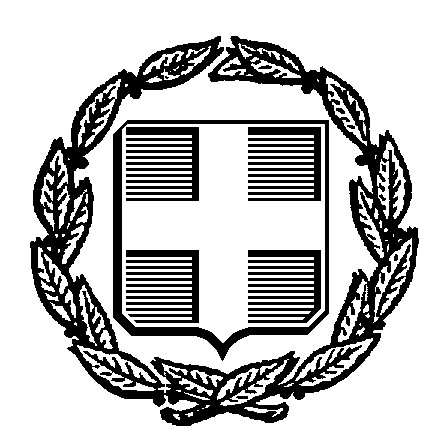 ΕΛΛΗΝΙΚΗ ΔΗΜΟΚΡΑΤΙΑΥΠΟΥΡΓΕΙΟ  ΠΑΙΔΕΙΑΣ ΚΑΙ         ΘΡΗΣΚΕΥΜΑΤΩΝΠΕΡΙΦΕΡΕΙΑΚΗ ΔΙΕΥΘΥΝΣΗ ΕΚΠΑΙΔΕΥΣΗΣ ΚΕΝΤΡΙΚΗΣ ΜΑΚΕΔΟΝΙΑΣ ΔΙΕΥΘΥΝΣΗ Β΄/ΘΜΙΑΣ     ΕΚΠΑΙΔΕΥΣΗΣ ΚΙΛΚΙΣΓΥΜΝΑΣΙΟ ΓΟΥΜΕΝΙΣΣΑΣΓΥΜΝΑΣΙΟ ΓΟΥΜΕΝΙΣΣΑΣΔΗΜΟΣ ΠΑΙΟΝΙΑΣΕΛΛΗΝΙΚΗ ΔΗΜΟΚΡΑΤΙΑΥΠΟΥΡΓΕΙΟ  ΠΑΙΔΕΙΑΣ ΚΑΙ         ΘΡΗΣΚΕΥΜΑΤΩΝΠΕΡΙΦΕΡΕΙΑΚΗ ΔΙΕΥΘΥΝΣΗ ΕΚΠΑΙΔΕΥΣΗΣ ΚΕΝΤΡΙΚΗΣ ΜΑΚΕΔΟΝΙΑΣ ΔΙΕΥΘΥΝΣΗ Β΄/ΘΜΙΑΣ     ΕΚΠΑΙΔΕΥΣΗΣ ΚΙΛΚΙΣΚωδικός σχολείου (ΥΠΑΙΘ)2603010Κωδικός σχολείου (ΥΠΑΙΘ)2603010ΓΟΥΜΕΝΙΣΣΑ Τ.Κ. 61300ΣΤΟΙΧΕΙΑΣΤΟΙΧΕΙΑΣΤΟΙΧΕΙΑΣΤΟΙΧΕΙΑΈδρα του σχολείουΈδρα του σχολείουΡοδοπούλου 33, ΓουμένισσαΡοδοπούλου 33, ΓουμένισσαΤηλέφωνο: 2343041229Τηλέφωνο: 2343041229Φαξ: 343041229Φαξ: 343041229Email: gymgoume@sch.grEmail: gymgoume@sch.grΙστοσελίδα:  http://gym-goumen.kil.sch.gr/ Ιστοσελίδα:  http://gym-goumen.kil.sch.gr/ Διευθυντής σχολικής μονάδαςΔιευθυντής σχολικής μονάδαςΒαλκάνης Νέστωρ ΠΕ 11Βαλκάνης Νέστωρ ΠΕ 11Υποδιευθύντρια Υποδιευθύντρια Νικολαίδου Ευδοξία ΠΕ06Νικολαίδου Ευδοξία ΠΕ06Πρόεδρος Συλλόγου γονέων/κηδεμόνωνΠρόεδρος Συλλόγου γονέων/κηδεμόνωνΠατρασκάκης ΔημήτριοςΠατρασκάκης ΔημήτριοςΕγκρίνεται Εγκρίνεται Ο Συντονιστής Εκπαιδευτικού ΈργουΜανωλίδης Γεώργιος Ημερομηνία ……………………………..Ο Διευθυντής ΕκπαίδευσηςΧριστοφορίδης ΘεόδωροςΗμερομηνία ……………………………..